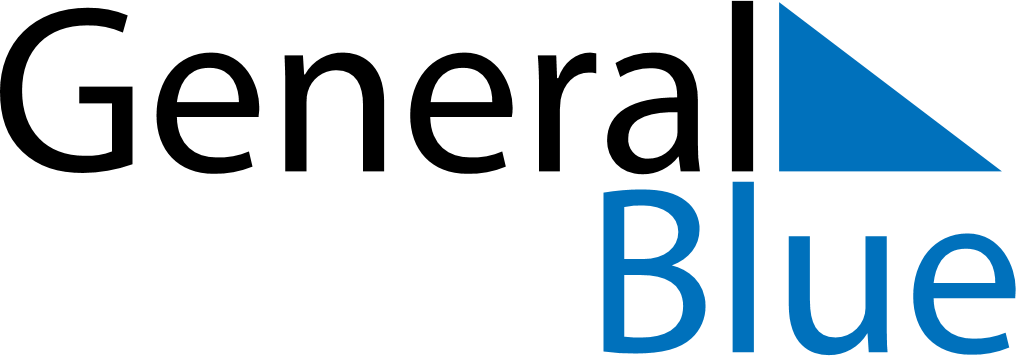 October 2023October 2023October 2023October 2023October 2023October 2023PeruPeruPeruPeruPeruPeruMondayTuesdayWednesdayThursdayFridaySaturdaySunday12345678Battle of Angamos910111213141516171819202122232425262728293031NOTES